ΤΟ ΤΡΙΑΝΤΑΦΥΛΛΟ ΤΟΥ ΑΓΡΟΥΗ ΕΥΩΔΙΑ ΣΤΟ ΣΠΙΤΙ ΣΑΣ!Το τριαντάφυλλο του Αγρού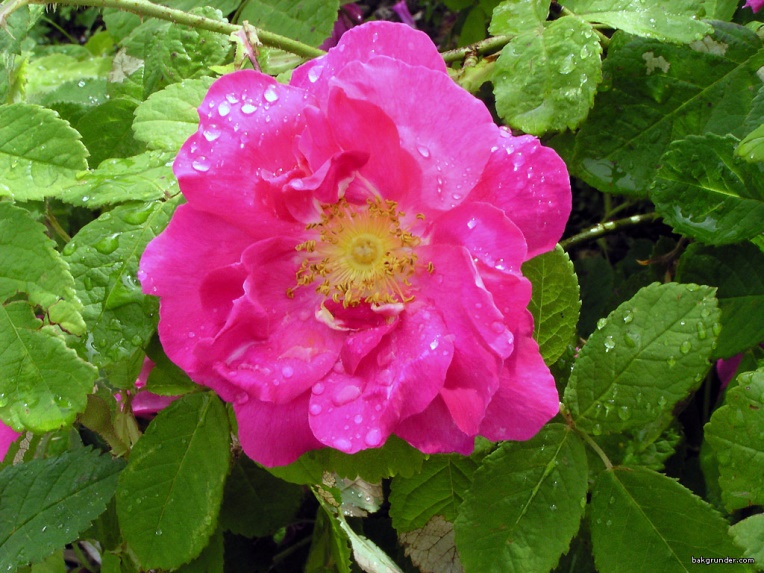 φυτρώνει μόνο στον Αγρό. Το παίρνουμε στο εργοστάσιογια να γίνει ροδόσταγμα.Το πιο μυρωδάτοτριαντάφυλλο της Κύπρου!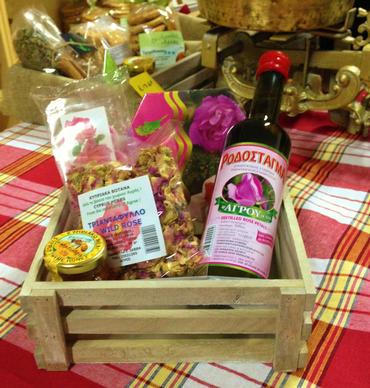 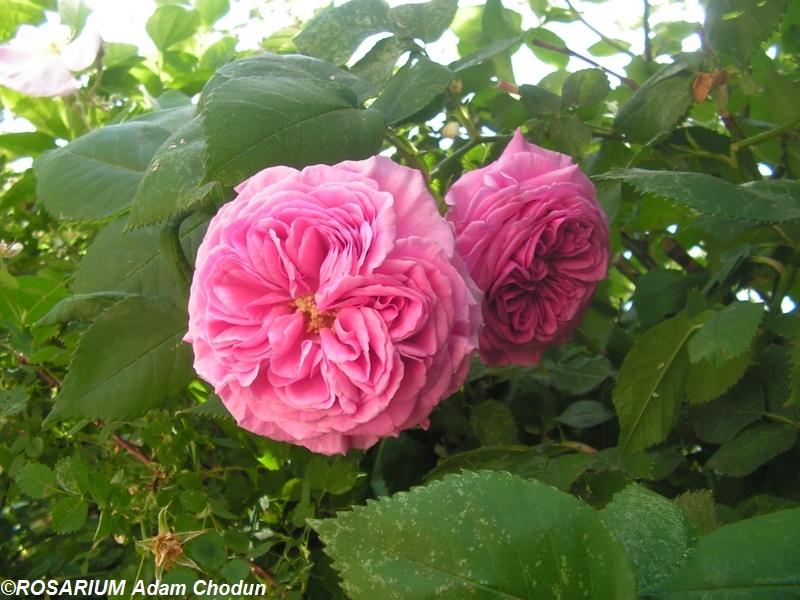 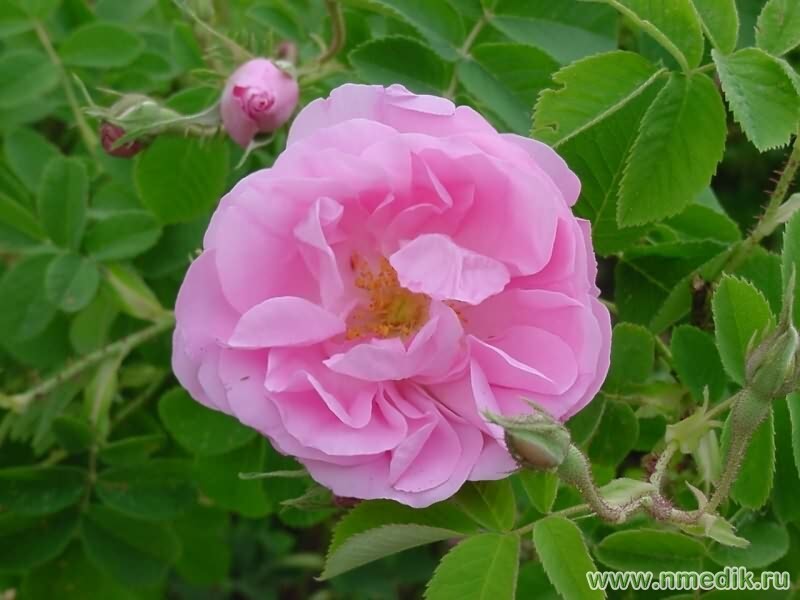 ΟΡΕΣΤΗΣ	ΣΤΥΛΙΑΝΟΥΡΑΦΑΗΛ ΣΩΦΡΟΝΙΟΥ